Компетенция7 «Инженерныйдизайн CAD» (Mechanical Engineering Design – CAD)Создание 3D моделей и генерация чертежейКонкурсное задание. Возрастная категория: 12-13Время на выполнение задания: 4 часаТематическое заданиеНа рисунке 1 показана 3Dмодель детской площадки собранной из нескольких деталей (рисунок 2). Используя средства САПР-системы создайте 3D модели деталей и выполните 3D модель сборки детской площадки. По созданным моделям сгенерируйте (выполните) чертежи деталей и сборки. Для примера оформления чертежа используйте чертежи задания.Рисунок 1. Создание 3D моделей и чертежей деталей и сборки 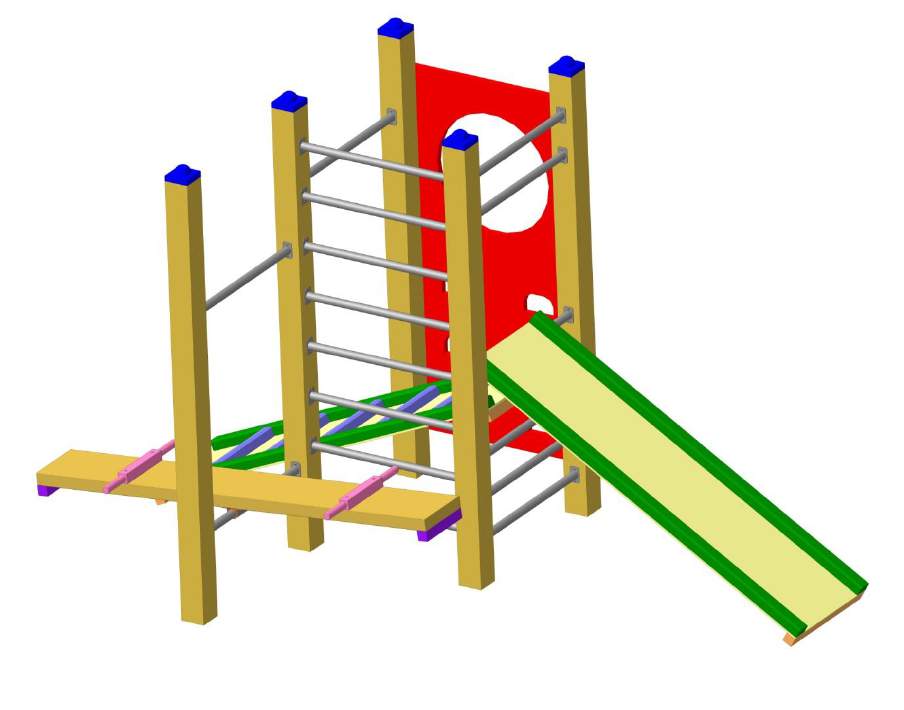 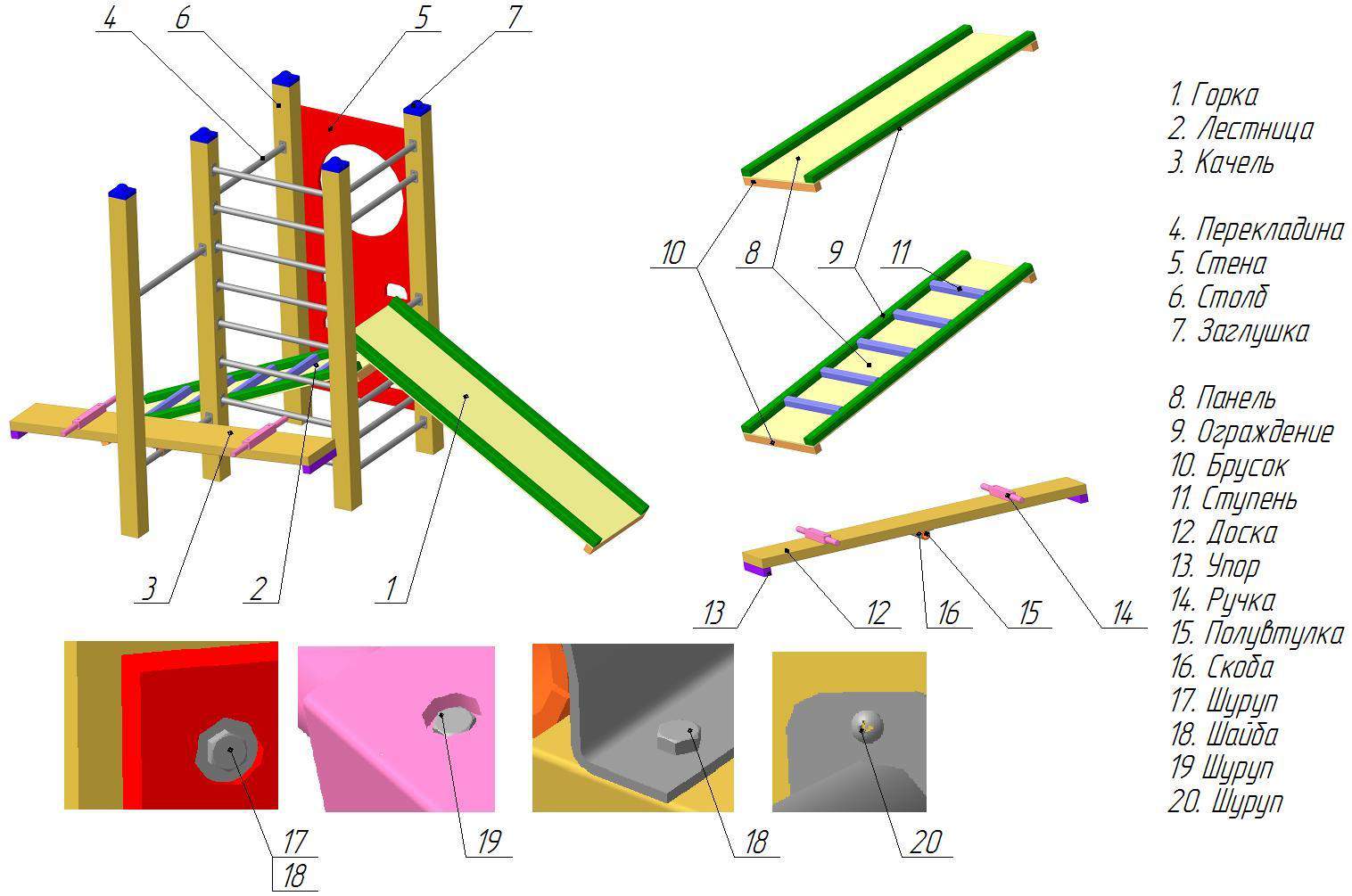 Рисунок 2. Детали:Условия выполнения задания3D модель детской площадки должна быть выполнена  в масштабе 1:1.Все размеры по вашему усмотрению.Цветовое решение моделей остается за участником.В сборку могут быть добавлены дополнительные детали (конструкцию разрабатывает сам участник, например, бруски других форм и размеров)На чертежах деталей должны быть указаны все размеры. Для понимания конструкции вставьте в поле чертежа  изометрический (пространственный) вид.На чертеже сборки необходимы позиции и габаритные размеры, к сборочному чертежу должна прилагаться спецификация.Сохранять файлы в подготовленную папку на рабочем столе. Для названия папки используйте номер компьютера участника и дату соревнований, например, 07_20.20. Для названия файла - номер участника и название детали, например, 07_Скоба.Материалы и оборудование: персональный компьютер, мышь, клавиатура, бумага, карандаши, линейкаПрограммное обеспечение: Компас 3дV16, Microsoft Office WordКритерии оценкиОбщее количество баллов не может превышать 100.Описание критериев и максимального балла приводится в таблицах.Таблица1Оценка заданияЗаданиеМаксимальная оценкаСоздание 3D-моделей элементов динозавры36Сборка 18Выполнение чертежей деталей30Выполнение чертежа сборки и спецификации8Бонусы (дополнительные детали)8ИТОГО100